Robert Edward PenceJuly 1, 1939 – December 8, 2012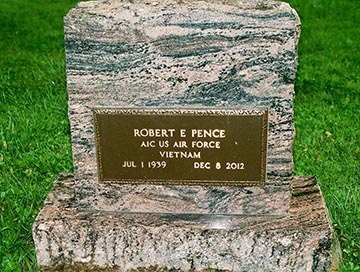 Photo by Scott Shoup   Robert E. Pence, 73, of Fort Wayne, passed away at his residence, Saturday morning, December 8, 2012. Mr. Pence was born on July 1, 1939, in Ft. Wayne, IN, to Herman E. and Allene E. (Baumgartner) Pence; both parents preceded him in death.
   A 1957 graduate of Bluffton High School, Bob served in the United States Air Force from 1962 to 1966. He then worked at General Electric in Fort Wayne for 21 years as a toolmaker in the production control department and later retired from Lincoln Life after seven years of service as a computer technician. Bob had a great passion for urban photography and also enjoyed collecting antique J. I. Case tractors.
   Survivors include two brothers, David A. Pence of Bluffton, IN, and John F. Pence of Austin, TX; along with six nieces and nephews. 
   Visitation will be Wednesday, December 12, 2012, from 4:00 until 8:00 P.M. at Goodwin Memorial Chapel. Services will be Thursday, at the funeral home, at 10:30 A.M., with one hour of visitation prior to the service. Burial will be at Bethel Cemetery in Bluffton. 
   The Bluffton American Legion Post 111 in conjunction with the United States Air Force Honor Guard will perform military graveside rites. Memorial contributions may be given to A.I.D.S. Task Force.No source provided